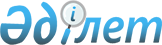 О переименовании некоторых улиц в селе Шолаксор Шолаксорского сельского округа Актогайского районаРешение акима Шолаксорского сельского округа Актогайского района Павлодарской области от 29 ноября 2018 года № 1. Зарегистрировано Департаментом юстиции Павлодарской области 10 декабря 2018 года № 6145
      В соответствии с подпунктом 4) статьи 14 Закона Республики Казахстан от 8 декабря 1993 года "Об административно-территориальном устройстве Республики Казахстан", пунктом 2 статьи 35 Закона Республики Казахстан от 23 января 2001 года "О местном государственном управлении и самоуправлении в Республике Казахстан", учитывая мнение жителей села Шолаксор Шолаксорского сельского округа Актогайского района и на основании заключения областной ономастической комиссии от 25 октября 2017 года, аким Шолаксорского сельского округа РЕШИЛ:
      1. Переименовать следующие улицы в селе Шолаксор Шолаксорского сельского округа Актогайского района:
      улицу "Целинная" на улицу "Тәуелсіздік";
      улицу "Космонавтов" на улицу "Ғарышкер";
      улицу "Советская" на улицу "Достық";
      улицу "8 марта" на улицу "Болашақ";
      улицу "Ленинградская" на улицу "Тың";
      улицу "Мира" на улицу "Бейбітшілік";
      улицу "Садовая" на улицу "Бірлік";
      улицу "Целинная" на улицу "Береке".
      2. Контроль за исполнением настоящего решения оставляю за собой.
      3. Настоящее решение вводится в действие по истечении десяти календарных дней после дня его первого официального опубликования.
					© 2012. РГП на ПХВ «Институт законодательства и правовой информации Республики Казахстан» Министерства юстиции Республики Казахстан
				
      Аким Шолаксорского

      сельского округа

Х. Ахтанов
